	ПриложениеОПЕРАТИВНЫЙ ЕЖЕДНЕВНЫЙ ПРОГНОЗвозникновения чрезвычайных ситуаций и происшествий на территорииРоссийской Федерации на 18 декабря 2023 г.ДАЛЬНЕВОСТОЧНЫЙ ФО	Прогноз опасных и неблагоприятных метеорологических условий Метеорологическая обстановкаВ Камчатском крае, на Курильских островах сильный снег, метель. Во всех субъектах округа гололедица. В Республике Бурятия, Забайкальском крае местами туман. Во всех субъектах округа, кроме Республики Бурятия, Забайкальского, Приморского краев, юга Хабаровского края, Камчатского края, юга Амурской области, Еврейской АО сильный ветер с порывами 15-20 м/с. 1.2.Гидрологическая обстановка: На реках севера округа наступил зимний режим, установился ледостав, отмечается постепенное истощение русловых запасов. На реках юга продолжается процесс ледообразования, ввиду сохранения повышенного фона температур воздуха, в среднем на 4-9 дней позже обычных сроков. В ближайшие дни в связи с понижением температуры воздуха ожидается увеличение интенсивности ледообразования с установлением постоянного ледового покрова.Японское море, Татарский пролив высота волн 2-3.5 м (5 баллов).Охотское море высота волн 2-3.5 м (5 баллов).Берингово море высота волн 3.5-6 м (6 баллов).2. Прогноз ЧСПриродные и природно-техногенные ЧСПрогнозируется вероятность возникновения ЧС (происшествий), связанных с нарушением условий жизнедеятельности населения в результате нарушения энергоснабжения, обрушения широкоформатных конструкций, падения деревьев во всех субъектах округа, кроме Республики Бурятия, Забайкальского, Приморского краев, юга Хабаровского края, Камчатском крае, юга Амурской области, Еврейской АО (Источник – сильный порывистый ветер).Существует вероятность возникновения ЧС (происшествий), связанных с затруднением в движении автотранспорта, перекрытием трасс для движения и увеличением количества ДТП на автодорогах федерального, регионального и местного значения в Камчатском крае, на Курильских островах (Источник – сильный снег, метель), на территории всех субъектов округа (Источник – гололедица), в Республике Бурятия, Забайкальском крае (Источник – туман).Существует вероятность затруднения в работе аэропортов и вертолетных площадок в Камчатском крае, на Курильских островах (Источник – сильный снег, метель), в Республике Бурятия, Забайкальском крае (Источник – туман).Повышается риск возникновения ЧС (происшествий), связанных с обрушением широкопролетных конструкций зданий и сооружений, в результате снеговой нагрузки и наледи.Прогнозируется вероятность возникновения ЧС (происшествий) в акваториях Берингова, Японского морей,  Татарского пролива, связанных с авариями и повреждениями на судах при нарушении правил судоходства в условиях осложненной синоптической обстановки. Возможны повреждения судов у причалов, береговых сооружений, нарушения в работе переправ (Источник – волнение моря до 6 баллов).Существует вероятность локальных подтоплений пониженных участков местности, низководных мостов, подмывом дорог в Камчатском крае (Источник – осадки, кратковременные подъемы уровней воды на малых реках).Наибольший риск провалов людей и техники под неокрепший лед сохраняется на водных объектах округа. На озерах, водохранилищах, в руслах рек, в прибрежных акваториях морей, в связи с неустойчивым ледообразованием повышается вероятность отрыва ледовых полей.Возникает вероятность ЧС (происшествий), в связи с перекрытием дорог, нарушением работы транспорта, повреждением зданий и сооружений, нарушением работы систем жизнеобеспечения населения, угрозой населению, вызванных сходом снежных лавин в горных и лавиноопасных районах Камчатского края, Сахалинской и Магаданской областей, Республики Бурятии, Забайкальского края (Источник – сход снежных лавин).2.2. Техногенные ЧСПрогнозируется вероятность возникновения чрезвычайных ситуаций 
локального уровня, связанных с авариями в работе систем коммунального жизнеобеспечения, а также риск возникновения техногенных пожаров (в т.ч. взрывов бытового газа), бытовых пожаров в частном секторе с использованием печного отопления на территории округа (Источник – понижение температуры воздуха, износ оборудования, нарушение и несоблюдение производственно-технологических норм и правил эксплуатации газового оборудования, не соблюдение правил пожарной безопасности).СИБИРСКИЙ ФОПрогноз опасных и неблагоприятных метеорологических условий Метеорологическая обстановкаВ Алтайском крае, Омской, Новосибирской, Томской областях сильный снег, метель. Во всех субъектах округа гололедица. В Иркутской области местами туман. Во всех субъектах округа, кроме Иркутской области сильный ветер с порывами 15-20 м/с. 1.2.Гидрологическая обстановка: Повышение уровня воды (на 46-140 см) отмечается на р. Катунь у пгт Чемал (Республика Алтай).Повышение уровня воды (на 35-200 см), связанное с установлением ледостава, отмечается на Енисее у пгт Стрелка и у с. Назимово (Красноярский край). На Енисее у г. Кызыл (Республика Тыва) уровень воды сохраняется выше неблагоприятной отметки. 14 декабря на р. Ангара на участке г. Усолье-Сибирское – р.п. Тельма (Иркутская область) ожидается резкое повышение уровня воды, связанное с установлением ледостава, возможен выход воды на пойму. Прогноз ЧСПриродные и природно-техногенные ЧСПрогнозируется вероятность возникновения ЧС (происшествий), связанных с нарушением условий жизнедеятельности населения в результате нарушения энергоснабжения, обрушения широкоформатных конструкций, падения деревьев во всех субъектах округа, кроме Иркутской области (Источник – сильный порывистый ветер).Существует вероятность возникновения ЧС (происшествий), связанных с затруднением в движении автотранспорта, перекрытием трасс для движения и увеличением количества ДТП на автодорогах федерального, регионального и местного значения на территории всех субъектов округа (Источник – гололедица), в Алтайском крае, Омской, Новосибирской, Томской областях (Источник – сильный снег, метель), в Иркутской области (Источник – туман).Существует вероятность затруднения в работе аэропортов и вертолетных площадок в Иркутской области (Источник – туман), в Алтайском крае, Омской, Новосибирской, Томской областях (Источник – сильный снег, метель).Повышается риск возникновения ЧС (происшествий), связанных с обрушением широкопролетных конструкций зданий и сооружений, в результате снеговой нагрузки и наледи. Существует вероятность локальных подтоплений пониженных участков местности, низководных мостов, подмывом дорог в Республике Тыва, Красноярском крае (Источник – осадки, кратковременные подъемы уровней воды на малых реках).Наибольший риск провалов людей и техники под неокрепший лед сохраняется на водных объектах округа. На озерах, водохранилищах, в руслах рек, в прибрежных акваториях морей, в связи с неустойчивым ледообразованием, повышается вероятность отрыва ледовых полей.Возникает вероятность ЧС (происшествий), в связи с перекрытием дорог, нарушением работы транспорта, повреждением зданий и сооружений, нарушением работы систем жизнеобеспечения населения, угрозой населению, вызванных сходом снежных лавин в горных и лавиноопасных районах республик Алтай, Тыва, Хакасия, Красноярского края (Источник – сход снежных лавин). 2.2. Техногенные ЧС Прогнозируется вероятность возникновения чрезвычайных ситуаций локального уровня, связанных с авариями в работе систем коммунального жизнеобеспечения, а также риск возникновения техногенных пожаров (в т.ч. взрывов бытового газа), бытовых пожаров в частном секторе с использованием печного отопления на территории округа (Источник – понижение температуры воздуха, износ оборудования, нарушение и несоблюдение производственно-технологических норм и правил эксплуатации газового оборудования, не соблюдение правил пожарной безопасности).УРАЛЬСКИЙ ФО1. Прогноз опасных и неблагоприятных метеорологических условийМетеорологическая обстановкаВо всех субъектах округа местами снег, метель, гололедица. Ветер во всех субъектах округа с порывами до 15 м/с, в Ямало-Ненецком, Ханты-Мансийском АО до 15-20 м/с. 1.2.Гидрологическая обстановкаНа реках округа продолжает формироваться ледостав.2. Прогноз ЧС2.1. Природные и природно-техногенные ЧС  Прогнозируется вероятность возникновения ЧС (происшествий), связанных с нарушением условий жизнедеятельности населения в результате нарушения энергоснабжения, обрушения широкоформатных конструкций, падения деревьев в Ямало-Ненецком, Ханты-Мансийском АО (Источник – сильный порывистый ветер).Существует вероятность возникновения ЧС (происшествий), связанных с затруднением в движении автотранспорта, перекрытием трасс для движения и увеличением количества ДТП на автодорогах федерального, регионального и местного значения на территории всех субъектов округа (Источник – снег, метель, гололедица).Существует вероятность затруднения в работе аэропортов и вертолетных площадок в Ямало-Ненецком, Ханты-Мансийском АО (Источник – снег, метель, гололедица).Повышается риск возникновения ЧС (происшествий), связанных с обрушением широкопролетных конструкций зданий и сооружений, в результате снеговой нагрузки и наледи.Наибольший риск провалов людей и техники под неокрепший лед сохраняется на водных объектах округа. На озерах, водохранилищах, в руслах рек, в связи с неустойчивым ледообразованием, повышается вероятность отрыва ледовых полей.2.2. Техногенные ЧСПрогнозируется вероятность возникновения чрезвычайных ситуаций локального уровня, связанных с авариями в работе систем коммунального жизнеобеспечения, а также риск возникновения техногенных пожаров (в т.ч. взрывов бытового газа), бытовых пожаров в частном секторе с использованием печного отопления на территории округа (Источник – понижение температуры воздуха, износ оборудования, нарушение и несоблюдение производственно-технологических норм и правил эксплуатации газового оборудования, не соблюдение правил пожарной безопасности).ПРИВОЛЖСКИЙ ФО1. Прогноз опасных и неблагоприятных метеорологических условийМетеорологическая обстановкаНа территории всех субъектов округа снег, метель, гололедица. Ветер во всех субъектах округа с порывами до 15 м/с. 1.2.Гидрологическая обстановкаПодъём уровня воды (на 23-115 см) наблюдается на р. Сура у г. Пенза, р. Уфа у с. Красная Горка (Республика Башкортостан). На других водных объектах округа опасных и неблагоприятных гидрологических явлений не отмечается. Продолжается процесс ледообразования.2. Прогноз ЧС2.1. Природные и природно-техногенные ЧССуществует вероятность возникновения ЧС (происшествий), связанных с затруднением в движении автотранспорта, перекрытием трасс для движения и увеличением количества ДТП на автодорогах федерального, регионального и местного значения на территории всех субъектов округа (Источник – снег, метель, гололедица).Существует вероятность затруднения в работе аэропортов и вертолетных площадок на территории всех субъектов округа (Источник – снег, метель, гололедица).Повышается риск возникновения ЧС (происшествий), связанных с обрушением широкопролетных конструкций зданий и сооружений в результате снеговой нагрузки и наледи.Наибольший риск провалов людей и техники под неокрепший лед сохраняется на водных объектах округа. На озерах, водохранилищах, в руслах рек, в связи с неустойчивым ледообразованием, повышается вероятность отрыва ледовых полей.2.2 Техногенные ЧС Прогнозируется вероятность возникновения чрезвычайных ситуаций локального уровня, связанных с авариями в работе систем коммунального жизнеобеспечения, а также риск возникновения техногенных пожаров (в т.ч. взрывов бытового газа), бытовых пожаров в частном секторе с использованием печного отопления на территории округа (Источник – понижение температуры воздуха, износ оборудования, нарушение и несоблюдение производственно-технологических норм и правил эксплуатации газового оборудования, не соблюдение правил пожарной безопасности).ЮЖНЫЙ ФОПрогноз опасных и неблагоприятных метеорологических условийМетеорологическая обстановкаВ республиках Адыгея, Крым, г. Севастополь, Краснодарском крае сильный снег, мокрый снег, местами дождь, метель, налипание мокрого снега, гололедные явления. В Ростовской, Волгоградской областях сильный снег, метель. Во всех субъектах округа гололедица. В республиках Адыгея, Крым, г. Севастополь, Краснодарском крае местами туман. Во всех субъектах округа сильный ветер с порывами 15-20 м/с.Гидрологическая обстановка	Подъём уровня воды (на 23-115 см) наблюдается на Волге у с. Енотаевка (Астраханская область). Рост уровня воды (на 42-55 см) наблюдается на р. Фарс у ст-цы Дондуковская, р. Пшиш у п. Габукай (Республика Адыгея). По гидрологическим постам Астрахань, Зеленга, Оля, Каралат, Икряное и Обжорово Астраханской области наблюдаются низкие уровни воды - в пределах и ниже неблагоприятных отметок.Понижение уровней воды до неблагоприятных отметок и ниже ожидается: с 14 по 19 декабря на Нижней Волге и в её дельте (Волгоградская и Астраханская области), 15 декабря в устье Дона у г. Азова Ростовской области. В связи с ожидаемыми сильными осадками на юго-западных притоках р. Кубань (МО Горячий Ключ, Северский, Абинский районы) и реках Черноморского побережья (МО Геленджик, Туапсинский район) Краснодарского края ожидается повышение уровней воды, местами с достижением неблагоприятных отметок. Черное море высота волн 1-2м (4 балла).Азовское море и Керченский пролив высота волн 1-2м (4 балла).2. Прогноз ЧС2.1. Природные и природно-техногенные ЧСПрогнозируется вероятность возникновения ЧС (происшествий), связанных с нарушением условий жизнедеятельности населения в результате нарушения энергоснабжения, обрушения широкоформатных конструкций, падения деревьев на территории всех субъектов округа (Источник – сильный порывистый ветер), в республиках Адыгея, Крым, г. Севастополь, Краснодарском крае (Источник – налипание мокрого снега, гололедные явления).Существует вероятность возникновения ЧС (происшествий), связанных с затруднением в движении автотранспорта, перекрытием трасс для движения и увеличением количества ДТП на автодорогах федерального, регионального и местного значения в республиках Адыгея, Крым, г. Севастополь, Краснодарском крае, Ростовской, Волгоградской областях (Источник – снег, сильный снег, метель, гололедица), в республиках Адыгея, Крым, г. Севастополь, Краснодарском крае (Источник – туман).Существует вероятность затруднения в работе аэропортов и вертолетных площадок в республиках Адыгея, Крым, г. Севастополь, Краснодарском крае (Источник – туман), в республиках Адыгея, Крым, г. Севастополь, Краснодарском крае, Ростовской, Волгоградской областях (Источник – снег, сильный снег, метель, гололедица).Существует вероятность локальных подтоплений пониженных участков местности, низководных мостов, подмывом дорог в Республике Адыгея, Краснодарском крае (Источник – осадки, кратковременные подъемы уровней воды на малых реках).Существует риск возникновения происшествий, связанных с затруднением судоходства, в результате низких уровней воды на отдельных участках рек Астраханской, Волгоградской, Ростовской областей.На территории горных районов республик Адыгея, Крым, г. Севастополь, Краснодарского края существует вероятность возникновения ЧС (происшествий), связанных с перекрытием автомобильных и железных дорог, нарушением работы транспорта, повреждением опор ЛЭП, повреждением зданий и сооружений, нарушением работы систем жизнеобеспечения (Источник – оползни, обвалы, сели, провалы грунта, антропогенная деятельность).Возникает вероятность возникновения ЧС (происшествий), в связи с перекрытием дорог, нарушением работы транспорта, повреждением зданий и сооружений, нарушением работы систем жизнеобеспечения населения, угрозой населению, вызванных сходом снежных лавин в горных и лавиноопасных районах Республики Адыгея, Краснодарского края (выше 1500 м над уровнем моря) (Источник – сход снежных лавин).2.2. Техногенные ЧС Существует вероятность возникновения ЧС (происшествий), связанных с авариями в работе систем коммунального жизнеобеспечения, а также риск возникновения техногенных пожаров (в т. ч. взрывов бытового газа) на территории округа (Источник – износ оборудования, нарушение и несоблюдение производственно-технологических норм и правил эксплуатации газового оборудования). ДОНЕЦКАЯ НАРОДНАЯ РЕСПУБЛИКА1. Прогноз опасных и неблагоприятных метеорологических условийНа территории Республики снег, мокрый снег, налипание мокрого снега, гололедные явления. Ветер с порывами 15 -20 м/с.2. Прогноз ЧС2.1. Природные и природно-техногенные ЧС Прогнозируется вероятность возникновения ЧС (происшествий), связанных с нарушением условий жизнедеятельности населения в результате нарушения энергоснабжения, обрушения широкоформатных конструкций, падения деревьев на территории Республики (Источник – сильный порывистый ветер, налипание мокрого снега, гололедные явления).Существует вероятность возникновения ЧС (происшествий), связанных с затруднением в движении автотранспорта, перекрытием трасс для движения и увеличением количества ДТП на автодорогах федерального, регионального и местного значения на территории Республики (Источник – снег, гололедица).2.2. Техногенные ЧССуществует вероятность возникновения ЧС (происшествий), связанных с авариями в работе систем коммунального жизнеобеспечения, а также риск возникновения техногенных пожаров (в т. ч. взрывов бытового газа) на территории Республики (Источник – износ оборудования, нарушение и несоблюдение производственно-технологических норм и правил эксплуатации газового оборудования).ЛУГАНСКАЯ НАРОДНАЯ РЕСПУБЛИКА1. Прогноз опасных и неблагоприятных метеорологических условийНа территории Республики снег, мокрый снег, налипание мокрого снега, гололедные явления. Ветер с порывами 15 -20 м/с.2. Прогноз ЧС2.1. Природные и природно-техногенные ЧС Прогнозируется вероятность возникновения ЧС (происшествий), связанных с нарушением условий жизнедеятельности населения в результате нарушения энергоснабжения, обрушения широкоформатных конструкций, падения деревьев на территории Республики (Источник – сильный порывистый ветер, налипание мокрого снега, гололедные явления).Существует вероятность возникновения ЧС (происшествий), связанных с затруднением в движении автотранспорта, перекрытием трасс для движения и увеличением количества ДТП на автодорогах федерального, регионального и местного значения на территории Республики (Источник – снег, гололедица).2.2. Техногенные ЧССуществует вероятность возникновения ЧС (происшествий), связанных с авариями в работе систем коммунального жизнеобеспечения, а также риск возникновения техногенных пожаров (в т. ч. взрывов бытового газа) на территории Республики (Источник – износ оборудования, нарушение и несоблюдение производственно-технологических норм и правил эксплуатации газового оборудования).ЗАПОРОЖСКАЯ ОБЛАСТЬ1. Прогноз опасных и неблагоприятных метеорологических условийНа территории области снег, мокрый снег, налипание мокрого снега, гололедные явления. Ветер с порывами 15 -20 м/с.2. Прогноз ЧС2.1. Природные и природно-техногенные ЧС Прогнозируется вероятность возникновения ЧС (происшествий), связанных с нарушением условий жизнедеятельности населения в результате нарушения энергоснабжения, обрушения широкоформатных конструкций, падения деревьев на территории области (Источник – сильный порывистый ветер, налипание мокрого снега, гололедные явления).Существует вероятность возникновения ЧС (происшествий), связанных с затруднением в движении автотранспорта, перекрытием трасс для движения и увеличением количества ДТП на автодорогах федерального, регионального и местного значения на территории области (Источник – снег, гололедица).2.2. Техногенные ЧССуществует вероятность возникновения ЧС (происшествий), связанных с авариями в работе систем коммунального жизнеобеспечения, а также риск возникновения техногенных пожаров (в т. ч. взрывов бытового газа) на территории области (Источник – износ оборудования, нарушение и несоблюдение производственно-технологических норм и правил эксплуатации газового оборудования).ХЕРСОНСКАЯ ОБЛАСТЬ1. Прогноз опасных и неблагоприятных метеорологических условийНа территории области снег, мокрый снег, налипание мокрого снега, гололедные явления. Ветер с порывами 15 -20 м/с.2. Прогноз ЧС2.1. Природные и природно-техногенные ЧС Прогнозируется вероятность возникновения ЧС (происшествий), связанных с нарушением условий жизнедеятельности населения в результате нарушения энергоснабжения, обрушения широкоформатных конструкций, падения деревьев на территории области (Источник – сильный порывистый ветер, налипание мокрого снега, гололедные явления).Существует вероятность возникновения ЧС (происшествий), связанных с затруднением в движении автотранспорта, перекрытием трасс для движения и увеличением количества ДТП на автодорогах федерального, регионального и местного значения на территории области (Источник – снег, гололедица).2.2. Техногенные ЧСПрогнозируется вероятность возникновения ЧС (происшествий),
связанных с авариями в работе систем коммунального жизнеобеспечения, а также риск возникновения техногенных пожаров (в т. ч. взрывов бытового газа) на территории области (Источник – износ оборудования, нарушение и несоблюдение производственно-технологических норм и правил эксплуатации газового оборудования).СЕВЕРО-КАВКАЗСКИЙ ФО1. Прогноз опасных и неблагоприятных метеорологических условий1.1 Метеорологическая обстановкаНа территории всех субъектов округа сильный снег, мокрый снег, дождь, налипание мокрого снега, гололедные явления, местами туман. 1.2.Гидрологическая обстановкаНа водных объектах округа опасных и неблагоприятных гидрологических явлений не отмечается.Каспийское море: высота волн 1-2 м (4 балла).2. Прогноз ЧС2.1. Природные и природно-техногенные ЧСПрогнозируется вероятность возникновения ЧС (происшествий), связанных с нарушением условий жизнедеятельности населения в результате нарушения энергоснабжения, обрушения широкоформатных конструкций, падения деревьев на территории области (Источник – налипание мокрого снега, гололедные явления).Существует вероятность возникновения ЧС (происшествий), связанных с затруднением в движении автотранспорта, перекрытием трасс для движения и увеличением количества ДТП на автодорогах федерального, регионального и местного значения на территории всех субъектов округа (Источник – туман, сильный снег, мокрый снег, гололедица).Существует вероятность затруднений в работе аэропортов и вертолетных площадок на территории всех субъектов округа (Источник – сильный снег, туман).На территории горных районов Кабардино-Балкарской, Карачаево-Черкесской республик существует вероятность возникновения ЧС (происшествий), связанных с перекрытием автомобильных и железных дорог, нарушением работы транспорта, повреждением опор ЛЭП, повреждением зданий и сооружений, нарушением работы систем жизнеобеспечения (Источник – обвалы, оползни, антропогенная деятельность).Возникает вероятность возникновения ЧС (происшествий), в связи с перекрытием дорог, нарушением работы транспорта, повреждением зданий и сооружений, нарушением работы систем жизнеобеспечения населения, угрозой населению, вызванных сходом снежных лавин в горных и лавиноопасных районах Кабардино-Балкарской, Карачаево-Черкесской республик, Республик Северная Осетия, Дагестан (выше 2500 м над уровнем моря) (Источник – сход снежных лавин). 2.2. Техногенные ЧС Существует вероятность возникновения ЧС (происшествий), связанных с авариями в работе систем коммунального жизнеобеспечения, а также риск возникновения техногенных пожаров (в т. ч. взрывов бытового газа) на территории округа (Источник – износ оборудования, нарушение и несоблюдение производственно-технологических норм и правил эксплуатации газового оборудования).СЕВЕРО-ЗАПАДНЫЙ ФО1. Прогноз опасных и неблагоприятных метеорологических условийМетеорологическая обстановкаНа территории всех субъектов округа местами снег, метель, гололедица. В Ленинградской, Псковской, Новгородской, Вологодской областях снег, мокрый снег, метель, налипание мокрого снега, гололедные явления. В Калининградской области дождь мокрый снег. Во всех субъектах округа ветер с порывами 12-17 м/с, местами до 20 м/с.         1.2.Гидрологическая обстановка	На устьевом участке р. Нижний Выг у г. Беломорск уровень воды сохраняется выше неблагоприятной отметки, а на р. Сума у с. Сумский Посад (Республика Карелия) – затоплена пойма. На других водных объектах округа опасных и неблагоприятных гидрологических явлений не отмечается.Баренцево море высота волн 2-3.5 м (5 баллов).Белое море высота волн 1-2 м (4 балла).Балтийское море высота волн 1-2 м (4 балла).2. Прогноз ЧС2.1. Природные и природно-техногенные ЧСПрогнозируется вероятность возникновения ЧС (происшествий), связанных с нарушением условий жизнедеятельности населения в результате нарушения энергоснабжения, обрушения широкоформатных конструкций, падения деревьев на территории всех субъектов округа (Источник – сильный порывистый ветер), в Ленинградской, Псковской, Новгородской, Вологодской областях (Источник – налипание мокрого снега, гололедные явления).Существует вероятность возникновения ЧС (происшествий), связанных с затруднением в движении автотранспорта, перекрытием трасс для движения и увеличением количества ДТП на автодорогах федерального, регионального и местного значения на территории всех субъектов округа (Источник – снег, метель, гололедица).Существует вероятность затруднений в работе аэропортов и вертолетных площадок на территории всех субъектов округа (Источник – снег, метель, гололедица).Прогнозируется вероятность возникновения ЧС (происшествий) в акватории Баренцева моря, связанных с авариями и повреждениями на судах при нарушении правил судоходства в условиях осложненной синоптической обстановки. Возможны повреждения судов у причалов, береговых сооружений (Источник – волнение моря до 5 баллов).Повышается риск возникновения ЧС (происшествий), связанных с обрушением широкопролетных конструкций зданий и сооружений, в результате снеговой нагрузки и наледи.Существует вероятность локальных подтоплений пониженных участков местности, низководных мостов, подмывом дорог на территории Республики Карелия (Источник – сильные осадки, кратковременные подъемы уровней воды на малых реках).Наибольший риск провалов людей и техники под неокрепший лед сохраняется на водных объектах округа. На озерах, водохранилищах, в руслах рек, в прибрежных акваториях морей, в связи с неустойчивым ледообразованием, повышается вероятность отрыва ледовых полей.Возникает вероятность ЧС (происшествий), в связи с перекрытием дорог, нарушением работы транспорта, повреждением зданий и сооружений, нарушением работы систем жизнеобеспечения населения, угрозой населению, вызванных сходом снежных лавин в горных и лавиноопасных районах Мурманской области (Источник – сход снежных лавин). 2.2. Техногенные ЧС	Прогнозируется вероятность возникновения чрезвычайных ситуаций локального уровня, связанных с авариями в работе систем коммунального жизнеобеспечения, а также риск возникновения техногенных пожаров (в т.ч. взрывов бытового газа), бытовых пожаров в частном секторе с использованием печного отопления на территории округа (Источник – понижение температуры воздуха, износ оборудования, нарушение и несоблюдение производственно-технологических норм и правил эксплуатации газового оборудования, не соблюдение правил пожарной безопасности).ЦЕНТРАЛЬНЫЙ ФО1. Прогноз опасных и неблагоприятных метеорологических условийМетеорологическая обстановкаНа территории всех субъектов округа снег, мокрый снег, гололедные явления. В Орловской, Липецкой, Воронежской областях сильный снег, мокрый снег, метель, налипание мокрого снега, гололедные явления. Ветер во всех субъектах округа с порывами до 15 м/с. 1.2.Гидрологическая обстановка15-20 декабря на р. Торопа у ст. Старая Торопа (Тверская область) возможно превышение опасной отметки уровня воды из-за зажора льда ниже поста.2. Прогноз ЧС	2.1. Природные и природно-техногенные ЧСПрогнозируется вероятность возникновения ЧС (происшествий), связанных с нарушением условий жизнедеятельности населения в результате нарушения энергоснабжения, обрушения широкоформатных конструкций, падения деревьев на территории всех субъектов округа (Источник – гололедные явления), в Орловской, Липецкой, Воронежской областях (Источник – налипание мокрого снега, гололедные явления).Существует вероятность ЧС (происшествий), связанных с затруднением в движении автотранспорта, перекрытием трасс для движения и увеличением количества ДТП на автодорогах федерального, регионального и местного значения на территории Орловской, Липецкой, Воронежской областей (Источники – сильный снег, метель, гололедица).Существует вероятность затруднений в работе аэропортов и вертолетных площадок на территории Орловской, Липецкой, Воронежской областей (Источники – сильный снег, метель, гололедица).Существует вероятность локальных подтоплений пониженных участков местности, низководных мостов, подмывом дорог на территории Тверской области (Источник – сильные осадки, кратковременные подъемы уровней воды на малых реках).Наибольший риск провалов людей и техники под неокрепший лед сохраняется на водных объектах округа. На озерах, водохранилищах, в руслах рек, в прибрежных акваториях морей, в связи с неустойчивым ледообразованием, повышается вероятность отрыва ледовых полей.Повышается риск возникновения ЧС (происшествий), связанных с обрушением широкопролетных конструкций зданий и сооружений, в результате снеговой нагрузки и наледи.2.2. Техногенные ЧСПрогнозируется вероятность возникновения чрезвычайных ситуаций локального уровня, связанных с авариями в работе систем коммунального жизнеобеспечения, а также риск возникновения техногенных пожаров (в т.ч. взрывов бытового газа), бытовых пожаров в частном секторе с использованием печного отопления на территории округа (Источник – понижение температуры воздуха, износ оборудования, нарушение и несоблюдение производственно-технологических норм и правил эксплуатации газового оборудования, не соблюдение правил пожарной безопасности).г. МОСКВА1. Прогноз опасных и неблагоприятных метеорологических условийОблачно. Небольшие осадки (снег, мокрый снег).  Температура ночью в Москве -1...1°С, по области -3...2°С, днем в Москве -1...1°С, по области -3...2°С. Ветер западный и северо-западный 5-10 м/с. Гололедица. 2. Прогноз ЧС2.1. Природные и природно-техногенные ЧС Существует вероятность ЧС (происшествий), связанных с затруднением в движении автотранспорта, перекрытием трасс для движения и увеличением количества ДТП на автодорогах федерального, регионального и местного значения на территории города (Источник – гололедица).Существует вероятность затруднений в работе аэропортов и вертолетных площадок на территории города (Источники – сильный снег, метель, снежные заносы).Повышается риск возникновения ЧС (происшествий), связанных с обрушением широкопролетных конструкций зданий и сооружений, в результате снеговой нагрузки и наледи.2.2. Техногенные ЧСПрогнозируется вероятность возникновения ЧС (происшествий), связанных с авариями в работе систем коммунального жизнеобеспечения, а также риск возникновения техногенных пожаров (в т. ч. взрывов бытового газа) на территории города (Источник – износ оборудования, нарушение и несоблюдение производственно-технологических норм и правил эксплуатации газового оборудования).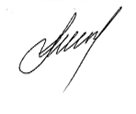 Старший научный сотрудник 5 НИЦ                                                          К.Д. Моськин17 декабря 2023Исп. Влад И.В.8 (495) 983 65 48 доб. 43-46